ОБЩЕРОССИЙСКИЙ ПРОФСОЮЗ ОБРАЗОВАНИЯСВЕРДЛОВСКАЯ ОБЛАСТНАЯ ОРГАНИЗАЦИЯОбзор СМИ (Общее образование) с 09.01.2020 по 13.01.2020. Открылся единый портал для участников программы "Земский учитель"10 января 2020Министерство просвещения РФ запустило Всероссийский информационный портал "Земский учитель". Сайт позволит педагогам найти вакансии в сельских населённых пунктах и малых городах и подать заявки для участия в программе.Подать заявки на конкурсный отбор могут учителя, имеющие среднее профессиональное или высшее образование и отвечающие квалификационным требованиям и профессиональным стандартам. Рекомендательный срок приема заявок – до 15 апреля, окончательно дату каждый регион определяет самостоятельно. Победители отбираются на основе проведения экспертной оценки предоставленных документов.http://www.ug.ru/news/29694https://zemteacher.edu.ru/Утверждены основные принципы национальной системы профессионального роста педагогов10 января 2020Правительство опубликовало распоряжение, утверждающее основные принципы национальной системы профессионального роста педагогов. В основе документа – план мероприятий, в числе которых – создание кадрового резерва педагогов и директоров, обновление системы квалификационных категорий, изменение аттестации педагогов и внедрение наставничества.Документ представляет собой план мероприятий с ожидаемым результатам, ответственными и сроками исполнения. http://www.ug.ru/news/29693http://government.ru/docs/38760/Учебный план: в Минпросвещения рассказали о новых оценках в аттестате11 января 2020Минпросвещения России даст возможность школам ставить в аттестаты выпускников отметку в формате «зачёт» по изобразительному искусству, музыке и физкультуре. Об этом рассказала глава министерства Ольга Васильева, отметив, что ведомство пока готовит новые правила. По её словам, некоторые образовательные учреждения и сейчас оценивают учёбу таким образом, однако в аттестаты всё равно идут «тройки», «четвёрки» или «пятёрки». По мнению экспертов, эта инициатива снизит психологическую нагрузку на детей.https://russian.rt.com/russia/article/706687-shkoly-ocenki-zachyotВ России поменяют систему оплаты труда учителей12 января 2020Правительство разрабатывает поправки в Трудовой кодекс, которые введут единую модель формирования оплаты труда учителей на федеральном уровне. Об этом сообщила глава Министерства просвещения Ольга Васильева.По ее словам, сейчас при участии зампредседателя правительства Татьяны Голиковой создаются соответствующие поправки в Трудовой кодекс. Они позволят ввести единую модель формирования структуры зарплаты и прописать базовые гарантии на федеральном уровне.Ольга Васильева также рассказала о работе над поправками в закон "Об образовании в РФ". По ее словам, они должны законодательно закрепить правило "четыре документа для учителя", в которые входят рабочая программа по предмету, календарно-тематический план, электронный журнал, электронный дневник.http://www.ug.ru/news/29707     https://ria.ru/20200112/1563346382.htmlСвердловский областной комитет Общероссийского Профсоюза образования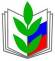 